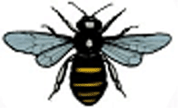 Frodsham Town CouncilPlease provide the name the cheque should be made out to if your application is successful:Terms and ConditionsGrants must be used for the purpose they are awarded.Grants must be spent within 12 months of the date of the award.The contribution of Frodsham Town Council must be acknowledged in all publicity for the project/event/equipment for which the grant was awarded.Successful applicants must agree to be monitored of the use of the award by the Town Council and must provide a report outlining how the funding as spent.Successful applicants must return the Grant Completion Form at the end of their project. The organisation must be open and accessible. If it does not already have an equal opportunities policy, it must agree to adopt & implement one.The organisation must meet statutory health and safety requirements relating to the use of premises, provision of services and employment of staff where applicable.  The organisation must ensure that all necessary permits and licences have been obtained for any event or project funded by the grant, and that the event or project complies with all relevant regulations.The Council can reclaim the grant in part or in full if:The organisation ceases to operate or exist within twelve months of the grant being spent;The grant is used for any purpose other than that agreed without prior permission;Any changes within the organisation or its activities occur within twelve months of the grant being spent, which would make the organisation ineligible under the awards criteria;The organisation breaches any of these terms and conditions, including the requirement to submit monitoring information and evidence of expenditure when requested to do so. Examples of activities that can attract grantsSports, recreational & play activityPerforming arts (theatre, music etc)Visual arts (painting, sculpture etc)Media, film and videoMuseums LiteratureArchitecture, landscape and parks Combined arts and festivalsSponsorshipThe value dimension of culture such as shared identity, memories & experiences and what people consider valuable to pass on to future generations.Application for GrantApplication for GrantApplication for GrantApplication for GrantApplication for GrantApplication for GrantApplication for GrantApplication for GrantBefore filling in this form, please read the Terms & Conditions (attached).Please answer all the questions, writing ‘not applicable’ if the question is not relevant. If you are applying as an organisation, please complete Section 1 and 2If you are applying as an individual on your own behalf, please complete Section 1 and 3Before filling in this form, please read the Terms & Conditions (attached).Please answer all the questions, writing ‘not applicable’ if the question is not relevant. If you are applying as an organisation, please complete Section 1 and 2If you are applying as an individual on your own behalf, please complete Section 1 and 3Before filling in this form, please read the Terms & Conditions (attached).Please answer all the questions, writing ‘not applicable’ if the question is not relevant. If you are applying as an organisation, please complete Section 1 and 2If you are applying as an individual on your own behalf, please complete Section 1 and 3Before filling in this form, please read the Terms & Conditions (attached).Please answer all the questions, writing ‘not applicable’ if the question is not relevant. If you are applying as an organisation, please complete Section 1 and 2If you are applying as an individual on your own behalf, please complete Section 1 and 3Before filling in this form, please read the Terms & Conditions (attached).Please answer all the questions, writing ‘not applicable’ if the question is not relevant. If you are applying as an organisation, please complete Section 1 and 2If you are applying as an individual on your own behalf, please complete Section 1 and 3Before filling in this form, please read the Terms & Conditions (attached).Please answer all the questions, writing ‘not applicable’ if the question is not relevant. If you are applying as an organisation, please complete Section 1 and 2If you are applying as an individual on your own behalf, please complete Section 1 and 3Before filling in this form, please read the Terms & Conditions (attached).Please answer all the questions, writing ‘not applicable’ if the question is not relevant. If you are applying as an organisation, please complete Section 1 and 2If you are applying as an individual on your own behalf, please complete Section 1 and 3Before filling in this form, please read the Terms & Conditions (attached).Please answer all the questions, writing ‘not applicable’ if the question is not relevant. If you are applying as an organisation, please complete Section 1 and 2If you are applying as an individual on your own behalf, please complete Section 1 and 3Section 1 – Project DetailsSection 1 – Project DetailsSection 1 – Project DetailsSection 1 – Project DetailsSection 1 – Project DetailsSection 1 – Project DetailsSection 1 – Project DetailsSection 1 – Project DetailsBrief details of the proposed project and the purpose for which the grant will be used:Brief details of the proposed project and the purpose for which the grant will be used:Brief details of the proposed project and the purpose for which the grant will be used:Brief details of the proposed project and the purpose for which the grant will be used:Brief details of the proposed project and the purpose for which the grant will be used:Brief details of the proposed project and the purpose for which the grant will be used:Brief details of the proposed project and the purpose for which the grant will be used:Brief details of the proposed project and the purpose for which the grant will be used:Total cost of project £££££££Itemise the costs where possibleAmount of grant requested £££££££If other sources of funding are being applied to, please give detailsIf other sources of funding are not being approached, how will the project be funded?(Include details of any amount budgeted by your organisation)Details of grants awarded by Frodsham Town Council in the last five yearsSection 2 – Local Voluntary OrganisationSection 2 – Local Voluntary OrganisationSection 2 – Local Voluntary OrganisationSection 2 – Local Voluntary OrganisationSection 2 – Local Voluntary OrganisationSection 2 – Local Voluntary OrganisationSection 2 – Local Voluntary OrganisationSection 2 – Local Voluntary OrganisationName of Organisation:Name of Organisation:Name of Organisation:Name of Organisation:Name of Organisation:Name of Organisation:Name of Organisation:Name of Organisation:ChairmanChairmanChairmanChairmanSecretary or Treasurer (Delete as appropriate)Secretary or Treasurer (Delete as appropriate)Secretary or Treasurer (Delete as appropriate)Secretary or Treasurer (Delete as appropriate)Name:Name:Name:Name:Name:Name:Name:Name:Address:Address:Address:Address:Address:Address:Address:Address:Telephone No:Telephone No:Telephone No:Telephone No:Telephone No:Telephone No:Telephone No:Telephone No:Email:Email:Email:Email:Email:Email:Email:Email:Purpose of your organisation:Purpose of your organisation:Purpose of your organisation:Purpose of your organisation:Purpose of your organisation:Purpose of your organisation:Purpose of your organisation:Purpose of your organisation:Do any of the Officers (committee/board/trust members) receive remuneration or other financial benefit from the organisation?Do any of the Officers (committee/board/trust members) receive remuneration or other financial benefit from the organisation?Do any of the Officers (committee/board/trust members) receive remuneration or other financial benefit from the organisation?Do any of the Officers (committee/board/trust members) receive remuneration or other financial benefit from the organisation?Do any of the Officers (committee/board/trust members) receive remuneration or other financial benefit from the organisation?Do any of the Officers (committee/board/trust members) receive remuneration or other financial benefit from the organisation?YesNoDoes the organisation have a constitution (or similar document) that defines the organisation’s objectives?Does the organisation have a constitution (or similar document) that defines the organisation’s objectives?Does the organisation have a constitution (or similar document) that defines the organisation’s objectives?Does the organisation have a constitution (or similar document) that defines the organisation’s objectives?Does the organisation have a constitution (or similar document) that defines the organisation’s objectives?Does the organisation have a constitution (or similar document) that defines the organisation’s objectives?YesNoDoes the organisation have an Equal Opportunities Policy?Does the organisation have an Equal Opportunities Policy?Does the organisation have an Equal Opportunities Policy?Does the organisation have an Equal Opportunities Policy?Does the organisation have an Equal Opportunities Policy?Does the organisation have an Equal Opportunities Policy?YesNoDoes the organisation require at least two signatories to sign cheques against the organisation’s bank account?Does the organisation require at least two signatories to sign cheques against the organisation’s bank account?Does the organisation require at least two signatories to sign cheques against the organisation’s bank account?Does the organisation require at least two signatories to sign cheques against the organisation’s bank account?Does the organisation require at least two signatories to sign cheques against the organisation’s bank account?Does the organisation require at least two signatories to sign cheques against the organisation’s bank account?YesNoDo the majority of your organisation’s members reside in Frodsham? Do the majority of your organisation’s members reside in Frodsham? Do the majority of your organisation’s members reside in Frodsham? Do the majority of your organisation’s members reside in Frodsham? Do the majority of your organisation’s members reside in Frodsham? Do the majority of your organisation’s members reside in Frodsham? YesNoThe Council may wish to discuss your application with your representatives.  Please supply details of two representatives who will be willing to attend a meeting with nominated Councillors:The Council may wish to discuss your application with your representatives.  Please supply details of two representatives who will be willing to attend a meeting with nominated Councillors:The Council may wish to discuss your application with your representatives.  Please supply details of two representatives who will be willing to attend a meeting with nominated Councillors:The Council may wish to discuss your application with your representatives.  Please supply details of two representatives who will be willing to attend a meeting with nominated Councillors:The Council may wish to discuss your application with your representatives.  Please supply details of two representatives who will be willing to attend a meeting with nominated Councillors:The Council may wish to discuss your application with your representatives.  Please supply details of two representatives who will be willing to attend a meeting with nominated Councillors:The Council may wish to discuss your application with your representatives.  Please supply details of two representatives who will be willing to attend a meeting with nominated Councillors:The Council may wish to discuss your application with your representatives.  Please supply details of two representatives who will be willing to attend a meeting with nominated Councillors:1st Representative1st Representative1st Representative2nd Representative2nd Representative2nd Representative2nd Representative2nd RepresentativeName:Name:Name:Name:Name:Name:Name:Name:Address:Address:Address:Address:Address:Address:Address:Address:Telephone No:Telephone No:Telephone No:Telephone No:Telephone No:Telephone No:Telephone No:Telephone No:Email:Email:Email:Email:Email:Email:Email:Email:Section 3 – Individual ApplicantSection 3 – Individual ApplicantSection 3 – Individual ApplicantSection 3 – Individual ApplicantSection 3 – Individual ApplicantSection 3 – Individual ApplicantSection 3 – Individual ApplicantSection 3 – Individual ApplicantName:Name:Are you a member of a recognised group or organisation connected with the activity you are applying to participate in?Are you a member of a recognised group or organisation connected with the activity you are applying to participate in?YesYesYesNoNoNoName or group/organisation (if applicable)Name or group/organisation (if applicable)SignatureSignatureDateDateDateDateDateDate